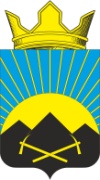 РОССИЙСКАЯ ФЕДЕРАЦИЯРОСТОВСКАЯ ОБЛАСТЬТАЦИНСКИЙ РАЙОНМУНИЦИПАЛЬНОЕ ОБРАЗОВАНИЕ«УГЛЕГОРСКОЕ СЕЛЬСКОЕ ПОСЕЛЕНИЕ»ПОСТАНОВЛЕНИЕ30.03.2022 г.	                                   № 24                             пос. УглегорскийВ соответствии с постановлением Правительства Российской Федерации от 25.06.2021 № 990 «Об утверждении Правил разработки и утверждения контрольными (надзорными) органами программы профилактики рисков причинения вреда (ущерба) охраняемым законом ценностям», Администрация Углегорского сельского поселения ПОСТАНОВЛЯЕТ:1. Утвердить Программу профилактики рисков причинения вреда (ущерба) охраняемым законом ценностям при осуществлении муниципального контроля в сфере благоустройства в границах муниципального образования «Углегорское сельское поселение» на 2022 год согласно приложению.2. Разместить настоящее распоряжение на официальном сайте Администрации Углегорского сельского поселения в информационно-коммуникационной сети «Интернет». 3. Контроль за выполнением настоящего распоряжения оставляю за собой.Глава АдминистрацииУглегорского сельского поселения                                               К.В. ЕрмаковаУТВЕРЖДЕНАпостановлением Администрации Углегорского сельского поселенияот 30.03.2022 № 24ПРОГРАММАпрофилактики рисков причинения вреда (ущерба) охраняемым законом ценностям при осуществлении муниципального контроля в сфере благоустройства в границах муниципального образования Углегорское сельское поселение» на 2022 годРаздел I        Анализ текущего состояния осуществления муниципального контроля в сфере благоустройства, описание текущего уровня развития профилактической деятельности Администрации Углегорского сельского поселения, характеристика проблем, на решение которых направлена Программа Программа профилактики рисков причинения вреда (ущерба) охраняемым законом ценностям при осуществлении муниципального контроля в сфере благоустройства на территории муниципального образования «Углегорское сельское поселение» (далее - Программа) реализуется уполномоченными должностными лицами Администрации Углегорского сельского поселения по муниципальному контролю (далее – должностное лицо) и устанавливает порядок проведения профилактических мероприятий, направленных на предупреждение причинения вреда (ущерба) охраняемым законом ценностям, соблюдение которых оценивается в рамках муниципального контроля в сфере благоустройства на территории муниципального образования «Углегорское сельское поселение» (далее – муниципальный  контроль). 2. Объекты муниципального контроля и контролируемые лица установлены положением о муниципальном контроле в сфере благоустройства на территории Углегорского сельского поселения, утвержденным решением Собрания депутатов Углегорского сельского поселения от 25.11.2021 № 16 (далее – Положение).3. Главной задачей должностного лица при осуществлении муниципального контроля в сфере благоустройства является переориентация контрольной деятельности на усиление профилактической работы в отношении объектов контроля, обеспечивая приоритет проведения профилактики.4. В целях предупреждения нарушений контролируемыми лицами обязательных требований, требований, установленных муниципальными правовыми актами (далее – требования законодательства), устранения причин, факторов и условий, способствующих указанным нарушениям должностным лицом осуществляются мероприятия по профилактике таких нарушений в соответствии с ежегодно утверждаемой Программой профилактики нарушений обязательных требований правил благоустройства на территории муниципального образования «Углегорское сельское поселение».Должностным лицом на постоянной основе ведётся информирование об обязательных требованиях законодательства, а также консультирование контролируемых лиц и их представителей, по вопросам, связанным с организацией и осуществлением муниципального контроля.Консультирование осуществляется без взимания платы.Консультирование осуществляется должностным лицом по телефону, на личном приеме, либо в ходе проведения профилактических мероприятий, контрольных мероприятий.5. Ключевыми рисками причинения ущерба охраняемым законом ценностям является различное толкование контролируемыми лицами требований законодательства, что может привести к нарушению ими отдельных положений действующего законодательства. Снижение рисков причинения вреда охраняемым законом ценностям обеспечивается за счёт информирования контролируемых лиц о требованиях законодательства в соответствии с разделом III настоящей Программы.Раздел IIЦели и задачи реализации Программы        6. Целями реализации Программы являются:повышение открытости и прозрачности системы муниципального контроля; предупреждение нарушений контролируемыми лицами требований законодательства, включая устранение причин, факторов и условий, способствующих возможному нарушению требований законодательства;мотивация к добросовестному поведению и, как следствие, снижение уровня ущерба охраняемым законом ценностям;формирование моделей социально ответственного, добросовестного, правового поведения контролируемых лиц;разъяснение контролируемым лицам требований законодательства.        7. Задачами реализации Программы являются:укрепление системы профилактики нарушений требований законодательства путём активизации профилактической деятельности;повышение правосознания и правовой культуры юридических лиц, индивидуальных предпринимателей и граждан;оценка возможной угрозы причинения, либо причинения вреда жизни, здоровью граждан, выработка и реализация профилактических мер, способствующих её снижению;выявление факторов угрозы причинения, либо причинения вреда жизни, здоровью граждан, причин и условий, способствующих нарушению требований законодательства, определение способов устранения или снижения угрозы;формирование у контролируемых лиц единого понимания требований законодательства;создание и внедрение мер позитивной профилактики; повешение уровня правовой грамотности контролируемых лиц, в том числе путём обеспечения доступности информации об обязательных требованиях и необходимых мерах по их исполнению;снижение издержек контрольной деятельности и административной нагрузки на контролируемых лиц.Раздел IIIПеречень профилактических мероприятий, сроки (периодичность) их проведения8. В соответствии с Положением проводятся следующие профилактические мероприятия: 1) информирование;2) консультирование.9. Перечень профилактических мероприятий, сроки (периодичность) их проведения:Раздел IVПоказатели результативности и эффективности Программы10. Для оценки результативности и эффективности Программы устанавливаются следующие показатели результативности и эффективности:Об утверждении Программы профилактики рисков причинения вреда (ущерба) охраняемым законом ценностям при осуществлении муниципального контроля в сфере благоустройства в границах муниципального образования «Углегорское сельское поселение» на 2022 год № п/пВид мероприятияФорма мероприятияПодразделение и (или) должностные лица Администрации Углегорского сельского поселения, ответственные за реализацию мероприятияСроки (периодичность) их проведения123451.ИнформированиеИнформирование осуществляется посредством размещения инспектором соответствующих сведений на официальном сайте Администрации Углегорского сельского поселения в информационно-коммуникационной сети «Интернет»,  в средствах массовой  информации, через личные кабинеты контролируемых лиц в государственных информационных системах (при их наличии) и в иных формах специалист (должностное лицо, уполномоченное осуществлять контроль) Администрации Углегорского сельского поселенияПо мере необходимости(сведения на официальном сайте Администрации - не позднее 5 рабочих дней с момента их изменения)1.ИнформированиеРазмещение и поддержание в актуальном состоянии на официальном сайте Администрации Углегорского сельского поселения в информационно-коммуникационной сети «Интернет» сведений, предусмотренных частью 3 статьи 46 Федерального Закона от 31.07.2020 № 248-ФЗ «О государственном контроле (надзоре) и муниципальном контроле в Российской Федерации»специалист (должностное лицо, уполномоченное осуществлять контроль) Администрации Углегорского сельского поселенияПо мере обновления (в течении 15 дней со дня утверждения  или актуализации)2.КонсультированиеПроведение должностным лицом консультирования в устной и письменной форме по следующим вопросам:1) организации и осуществления Администрацией Углегорского сельского поселения муниципального контроля в сфере благоустройства;2) порядка осуществления должностным лицом профилактических, контрольных мероприятий, установленных Положением.Консультирование в устной форме осуществляется по телефону, посредством видео-конференц-связи, в ходе проведения профилактического или контрольного мероприятия.Консультирование в письменной форме осуществляется в порядке, установленном Федеральным законом от 02.05.2006 № 59-ФЗ «О порядке рассмотрения обращения граждан Российской Федерации».специалист (должностное лицо, уполномоченное осуществлять контроль) Администрации Углегорского сельского поселенияВ течение года (при наличии оснований в соответствии с пунктом 2.5 Положения)№ п/пНаименование отчётного показателяВеличина1.Доля профилактических мероприятий, в общем объеме контрольных мероприятий.не менее 30%2.Полнота информации, размещённой на официальном сайте Администрации Углегорского сельского поселения в информационно-коммуникационной сети «Интернет» в соответствии с частью 3 статьи 46 Федерального Закона от 31.07.2020 № 248-ФЗ «О государственном контроле (надзоре) и муниципальном контроле в Российской Федерации»100%3. Удовлетворённость контролируемых лиц и их представителей консультированием должностного лица100% от числа обратившихся4.Динамика снижения количества выявленных нарушений в ходе контрольных мероприятий за отчётный период по отношению к аналогичному периоду предыдущего года5 %